Праздничное мероприятиепосвящённое Дню Народного Единствадля детей подготовительной группыФестиваль «Одна семья».Подготовила и провела:Музыкальный руководительМБДОУ «Детский сад «Рябинушка»Города Тетюши»Николаева Татьяна Михайловна2022г.Звучит музыка «Родной край» Е. Гомоновой и выходит ведущий. 

Ведущий. 
Поволжский край, моя земля 
Родимые просторы! 
У нас и реки и поля 
Холмы, леса и горы 
Народы, как одна семья 
Хотя язык их разный 
Но дружбой мы своей сильны 
И мы живём прекрасно 

Народы Поволжья живут дружно, уважают и ценят традиции друг друга. Дети разных национальностей вместе учатся в школе, ходят в детский сад. Вот и наш детский сад – одна большая многонациональная семья. Все они вместе дружат, занимаются, играют. Народы Поволжья гостеприимные, трудолюбивые люди. Сегодня мы всех приглашаем на наш праздник – фестиваль «Одна семья» народов Поволжья. 

                                         Приветствуем участников фестиваля. 

-Встречаем гостей из раздольной России. 

-Встречаем гостей из гостеприимного Татарстана. 

-Встречаем гостей из хлебосольной Чувашии. 

-Встречаем гостей из славной Мордовии. 

Ведущий: 

Здравствуйте люди, 
Народов Поволжья сплочённый союз. 

Дети: (здороваются на языках народов Поволжья) 
Ведущий: 
А сплотила все народы в одном месте – наша самая крупная река в мире, наша красавица Волга. 

Звучит песня  «Волга» и входит Волга 
Волга. 
Здравствуйте! Я – красавица Волга 
Величава, стройна, широка. 
Я сплотила народы Поволжья 
Дружбой братской семьёй на века. 
Не страшны нам злые силы 
Мы живём семьёй единой. 
А единство, дружба, братство – 
Наше главное богатство! 

    Дети исполняют песню «Самая красивая Родина моя» Т. Бокач.Ведущий: 
Уважаемые участники и гости наступает торжественный момент. 
Фестиваль народов Поволжья «Одна семья» - открыт! 
              Все народы различны. Как у каждой птицы - своя песня, так и у каждого народа есть свои традиции и обычаи, своя культура - народные песни, музыка и танцы. Перечислять можно долго. И все это национальное разнообразие в нашем Тетюшском районе. 

                На сцену приглашаются гости из раздольной России. 

(Дети и взрослый выходят в цент зала под русскую музыку. Взрослый представляет народное блюдо «Каравай»).
Дети:Россия, ты – великая держава, 
Твои просторы бесконечно велики. 
На все века себя ты увенчала славой. 
И нет другого у тебя пути. 

2. Озёрный плен твои леса венчает. 
Каскад хребтов в горах мечты таит. 
Речной поток от жажды исцеляет, 
А степь родная хлебушек родит. 

3. Кто Русью рождённый, в Россию влюблённый, 
Тот отдал ей сердце и душу свою. 
Пред ней, величавой, склоняюсь в поклоне, 
О ней, о России, я песню пою. 

4. Про белые рощи и ливни косые, 
Про желтые нивы и радость весны. 
Любите Россию, любите Россию! 
И будьте России навеки верны! 

Ведущий: 
Эй, ребята, выходите 
Пляску русскую начните. 
В этой пляске удалой, 
Пусть закружит шар земной. 

                                Танец «Плясовая». 
Ансамбль «Весёлые ложкари» русская народная мелодия.

Ведущий: 
Мы приглашаем гостей из гостеприимного Татарстана. 

(Дети и взрослый выходят под татарскую народную мелодию. Взрослый представляет национальное блюдо «Чак-чак»). 

Дети: 
1. Татарская земля родная, 
Традиций нам не счесть твоих. 
Другого мы не знаем края 
Где б также почитали их. 

2. Звучит курай, лаская сердце 
Красивых, любящих людей. 
Мы можем только здесь согреться, 
В объятьях родины своей. 

3. Татарстан, трудись и пой 
В работе, в песне я с тобой 
Чтоб сады твои цвели 
Чтоб била нефть из-под земли!                          Дети читают стихи на татарском языке.
 Взрослый исполняет песню о родном крае. (родители)
Татарская народная игра «Кария-Закария»
Ведущий: 
Здесь любят песни, 
Пляски, смех 
Потехами да небылицами 
Развеселим сегодня всех. 

Ведущий: 
Приглашаем гостей из хлебосольной Чувашии. 

(Дети и взрослый выходят под чувашскую народную мелодию. Взрослый представляет национальное блюдо «Хушпу».) 
Дети:1. Хвала тебе, Чувашия, мой дом! 
И имя, и язык твой — сердцу свято. 
Дубравами и хмелем, и трудом, 
И песнями, и вышивкой богата. 

2. Жива в узорах древних нити сила, 
Связавшая народы в их судьбе, — 
Ты будешь жить во мне, моя Россия 
Пока живет Чувашия в тебе.                            Дети читают стихи на чувашском языке.
            Стихотворение о родной Чувашии читает взрослый.
                              Чувашская народная игра «Тухья». 

Ведущий: 
Мы приглашаем гостей из славной Мордовии. 

(Дети и взрослый выходят под мордовскую народную мелодию. Взрослый представляет мордовский национальный пирог.) 
Дети:Тебе желаю счастья, 
Мордовская земля, 
Любимая, родная, 
Республика моя. 

2. С великою Россией 
Навеки породнилась. 
Своим умом и силой 
Огромного добилась. 

3. Творишь, дерзаешь, строишь 
И не стоишь на месте, 
Как многое ты можешь 
Со всей страною вместе. 
             Дети читают стихи на мордовском языке.
Взрослый исполняет песню «Мокшень край». (родители)
            Мордовская народная игра «Пойди поищи».
Волга: 
Я рада, что на моих берегах проходит такой прекрасный праздник дружбы. Приглашаю всех покататься на карусели дружбы 
                    Русская народная игра «Карусель».
               (Дети берутся за ленты и крутятся в карусели.) 
Ведущий 1: 
Заря встаёт над ВолгоюНеся желанный свет.Наш город пробуждаетсяИ лучше красок нет.Ведущий 2:О, Волга! В сердце ты моём.Готова воспевать в стихах тебя я.Дожди, невзгоды нипочём,Течёшь, страну пересекая.Волга: Семьёй единой мы живёмИ в планах – созидать,А дружбу и согласие, Всё больше укреплять! 
Ведущий: 
Давайте встанем вместе в хоровод,
Нас снова Волга за собой зовёт! 

Исполняется поппури «Танцевальный хоровод» (русские, татарские, чувашские, мордовские танцевальные движения)Исполняется песня на русском и татарском языках “Әйлән – бәйлән”.
Ведущий: Фестиваль наш плыл по ВолгеЗаглянул он к нам сюда.А теперь пора прощаться,Расходиться по домам.

Ведущий:  На этом наш фестиваль завершается. Мы рады были всех видеть сегодня, благодарим всех гостей и ждем вас в гости еще раз. До новых встреч давайте проводим наших участников фестиваля народов Поволжья. 
  Дети делают круг почета, машут рукой гостям и выходят из зала.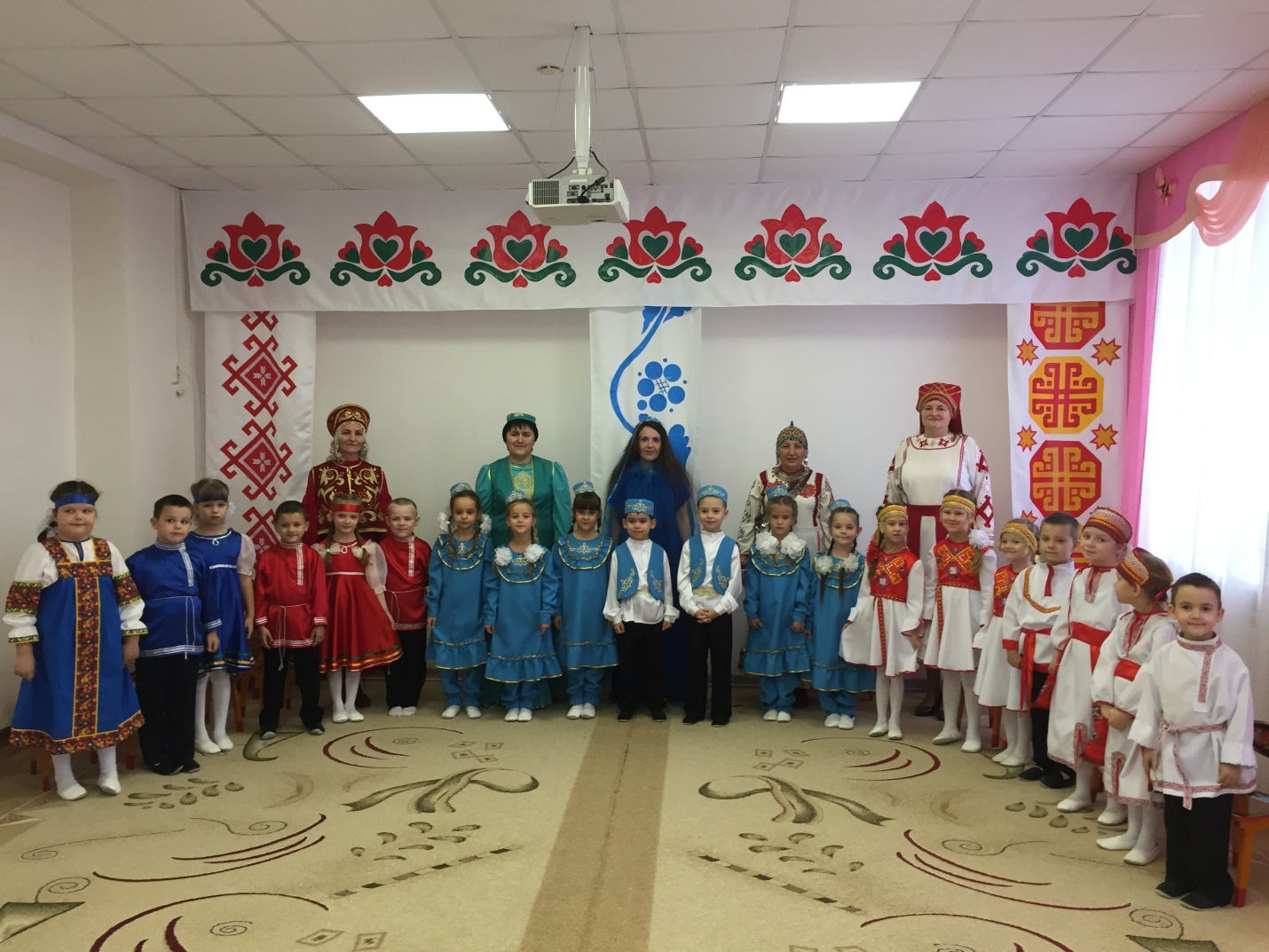 Фото приложение к празднику «Одна семья».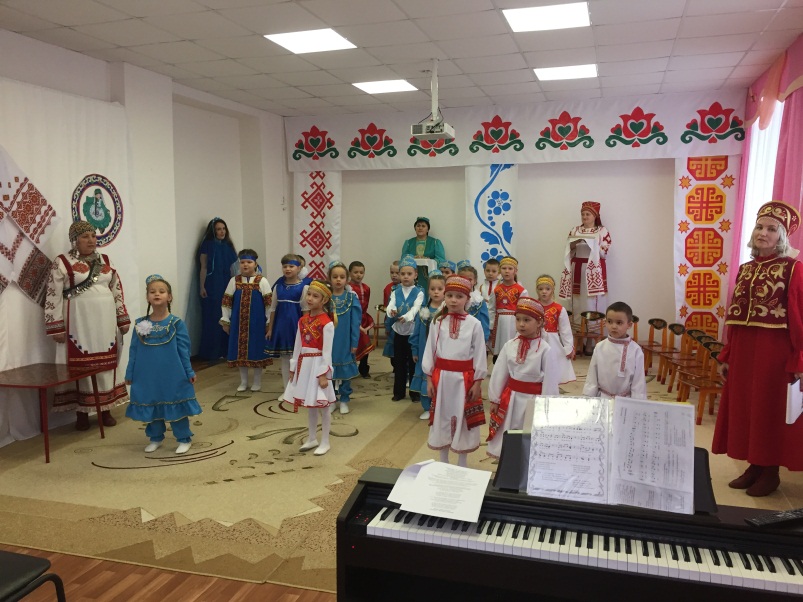 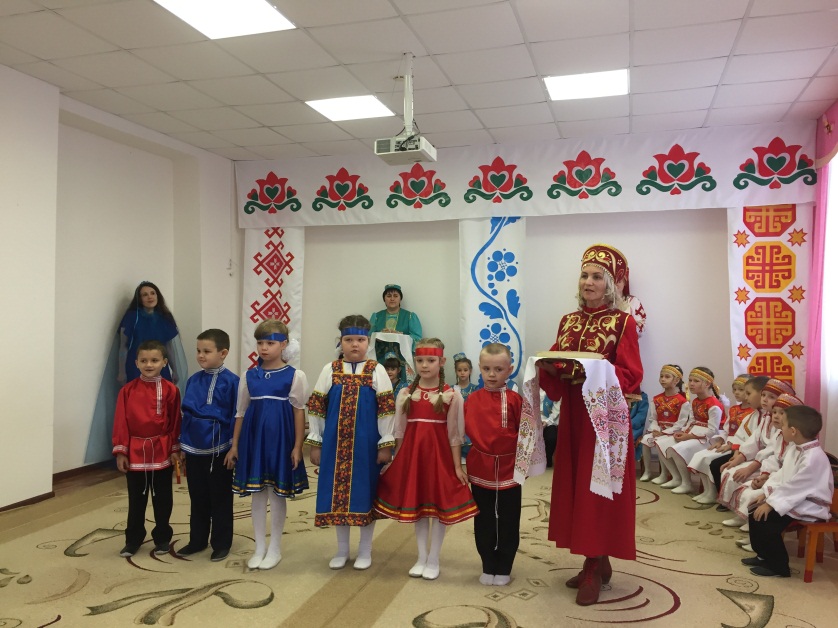 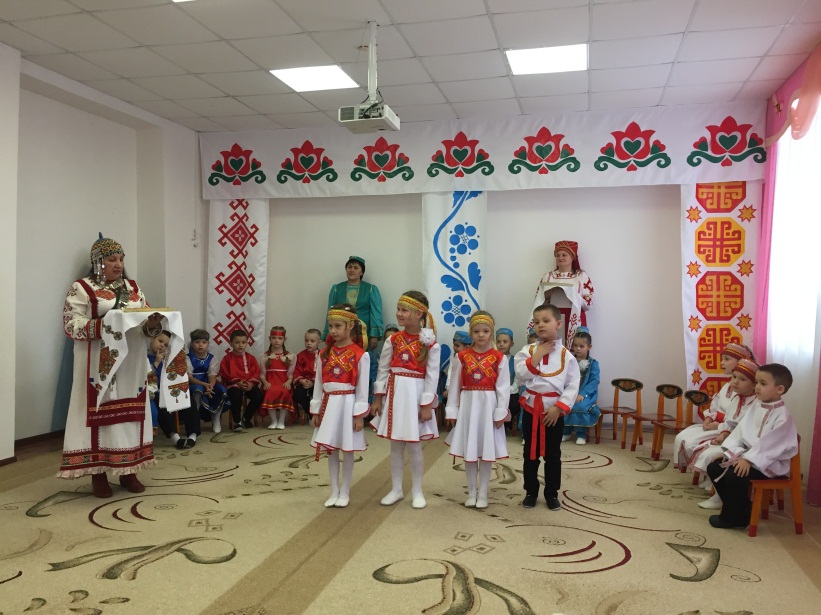 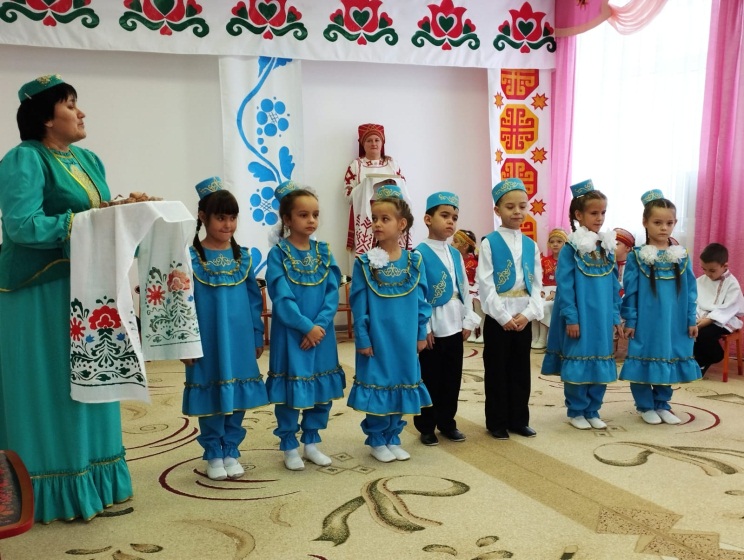 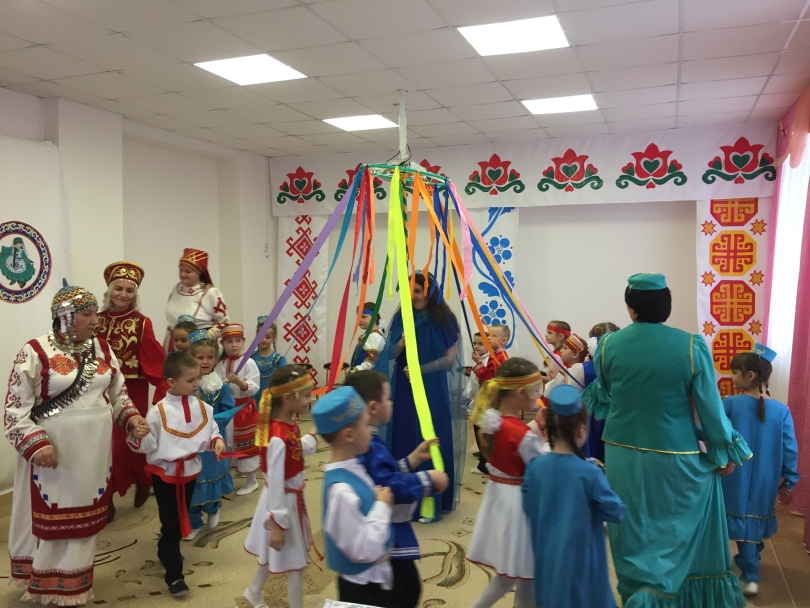 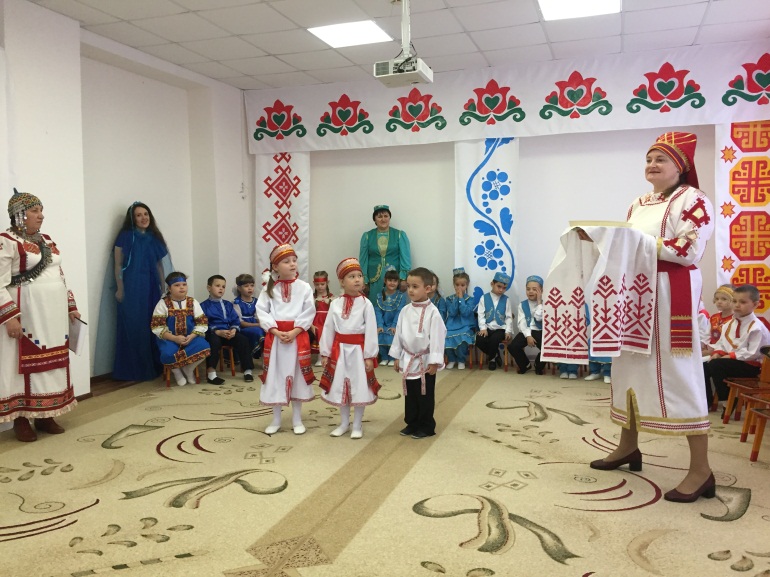 